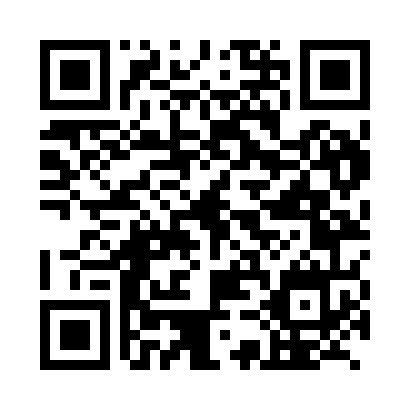 Prayer times for Qingyang, ChinaWed 1 May 2024 - Fri 31 May 2024High Latitude Method: Angle Based RulePrayer Calculation Method: Muslim World LeagueAsar Calculation Method: ShafiPrayer times provided by https://www.salahtimes.comDateDayFajrSunriseDhuhrAsrMaghribIsha1Wed4:225:5712:474:327:369:062Thu4:215:5612:474:327:379:073Fri4:195:5512:464:327:389:084Sat4:185:5412:464:327:399:095Sun4:175:5312:464:327:409:106Mon4:155:5212:464:327:419:117Tue4:145:5112:464:327:419:138Wed4:135:5012:464:327:429:149Thu4:115:4912:464:337:439:1510Fri4:105:4812:464:337:449:1611Sat4:095:4812:464:337:459:1712Sun4:085:4712:464:337:459:1813Mon4:065:4612:464:337:469:2014Tue4:055:4512:464:337:479:2115Wed4:045:4412:464:337:489:2216Thu4:035:4412:464:347:499:2317Fri4:025:4312:464:347:499:2418Sat4:015:4212:464:347:509:2519Sun4:005:4112:464:347:519:2620Mon3:595:4112:464:347:529:2721Tue3:585:4012:464:347:539:2922Wed3:575:3912:464:347:539:3023Thu3:565:3912:464:357:549:3124Fri3:555:3812:464:357:559:3225Sat3:545:3812:474:357:569:3326Sun3:535:3712:474:357:569:3427Mon3:525:3712:474:357:579:3528Tue3:525:3612:474:367:589:3629Wed3:515:3612:474:367:589:3730Thu3:505:3612:474:367:599:3831Fri3:495:3512:474:368:009:39